SEAFOOD RECIPES FROM TURKEYTahin Soslu Levrek   (SEABASS WITH SUSAME SAUCE) 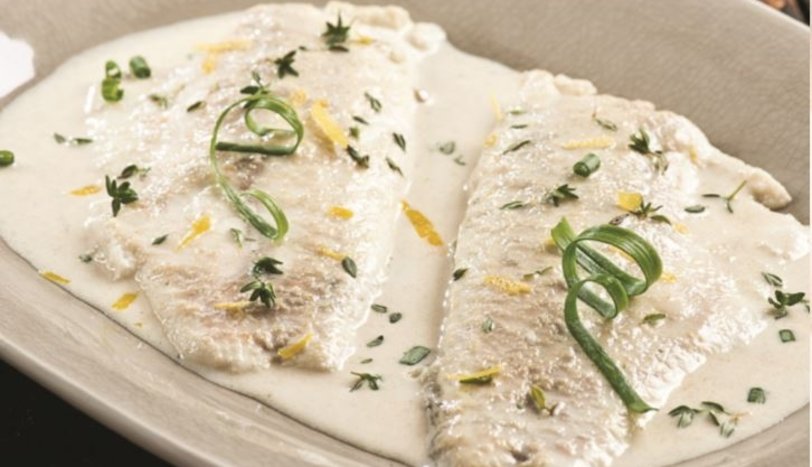 INGREDIENTS2 filets of seabass without bones

2 soupspoons of susame oil 

1/2 packet of cream,

1 teaglass/cup of milk 

1 teaspoon  grated lemon  peel 

salt, blackpepper

To serve: 1-2 branches  of fresh onion (chopped ) HOW TO COOKIn a large pan, put the cream and milk. Cook for a short while and take it from the oven before it boils. Add susame oil, salt, blackpepper and grated lemon peel and stir the mixture. Then place the fillets of seabass into the mixture and cook it around 8-10 minutes at low heat. Serve it  with the chopped onions on the top. 